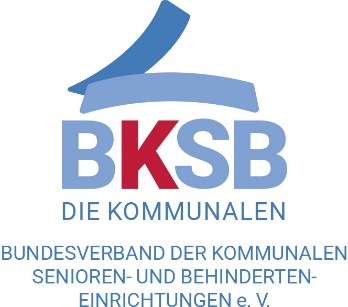 Fortbildungsreihe „BKSB-Wissen“„Öffentliches Beihilferecht“; am 19.04.2023 um 14UhrReferenten:	Dr. Barbara Buhr (KPMG Law) und Dr. Magnus Auer (KPMG Law)Anmeldung/ RechnungJa, wir nehmen mit ……… Person/en an der Veranstaltung am …………….…….. teil. 

Die Teilnahmegebühr beträgt 95,- Euro pro Person. Wir bitten Sie, den Gesamtbetrag in Höhe von …..…. auf das Konto des BKSB zu überweisen. Achtung: NEUE BankverbindungBankverbindung des BKSB: Bank für SozialwirtschaftIBAN DE 37 3702 0500 0001 8543 00 BIC BFSWDE33BER Eine Rückerstattung der Gebühren bei Nichtteilnahme ist nicht möglich.

Bitte senden Sie den ausgefüllten Anmeldebogen an: kontakt@bksb.de Der ausgefüllte Anmeldebogen gilt zugleich als Rechnung.Einrichtungsträger (Name, Adresse): _________________________________________Teilnehmer:_____________________						_____________________________Datum									Unterschrift oder digitale SignaturNameFunktionE-MailTelefon